На основании части 7.3-2 статьи 40 Федерального закона от 06.10.2003 № 131-ФЗ «Об общих принципах организации местного самоуправления в Российской Федерации», части 6 статьи 10 закона Тверской области от 15.07.2015 № 76-ЗО «Об отдельных вопросах, связанных с осуществлением полномочий лиц, замещающих муниципальные должности в Тверской области», Дума Весьегонского муниципального округа Тверской области                                                                          РЕШИЛА:Утвердить Порядок принятия решения о применении к депутату Думы Весьегонского муниципального округа, главе Весьегонского муниципального округа мер ответственности, указанных в части 7.3-1 статьи 40 Федерального закона от 06.10.2003 № 131-ФЗ «Об общих принципах организации местного самоуправления в Российской Федерации» (прилагается).Настоящее решение вступает в силу содня его принятия и подлежит официальному опубликованию.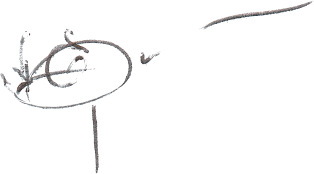 ПредседательДумы Весьегонского муниципального округа                                  А.А. Ермошин 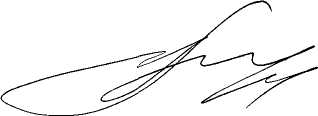 Глава Весьегонского муниципального округа                                   А.В. ПашуковПриложениек решениюДумы Весьегонского муниципального округаТверской областиот 03.06..2020 № 100ПОРЯДОКпринятия решения о применении к депутату Думы Весьегонского муниципального округа, главе Весьегонского муниципального округа мер ответственности,указанных в части 7.3-1 статьи 40 Федерального закона от 06.10.2003№ 131-ФЗ «Об общих принципах организации местного самоуправленияв Российской Федерации»Настоящим Порядком определяется процедура принятия Думой Весьегонского муниципального округа решения о применении к депутату Думы Весьегонского муниципального округа (далее – депутат), главе Весьегонского муниципального округа, представившим недостоверные или неполные сведения о своих доходах, расходах, об имуществе и обязательствах имущественного характера, а также сведения о доходах, расходах, об имуществе и обязательствах имущественного характера своих супруги (супруга) и несовершеннолетних детей, если искажение этих сведений является несущественным, мер ответственности, указанных в части 7.3-1 статьи 40 Федерального закона от 06.10.2003 № 131-ФЗ «Об общих принципах организации местного самоуправления в Российской Федерации» (далее – мера ответственности).Решение Думы Весьегонского муниципального округа о применении меры ответственности принимается не позднее трех месяцев со дня поступления соответствующего заявления Губернатора Тверской области.При поступлении в Думу Весьегонского муниципального округа заявления Губернатора Тверской области о применении к депутату, главе Весьегонского муниципального округа мер ответственности (далее – заявление) лицо, исполняющее полномочия председателя Думы Весьегонского муниципального округа, в 10-дневный срок:а) письменно уведомляет лицо, в отношении которого поступило заявление, о содержании заявления, месте, дате и времени его рассмотрения, а также предлагает ему в течение 10 рабочих дней представить письменные пояснения по существу выявленных нарушений, указанных в заявлении;б) письменно уведомляет Губернатора Тверской области о месте, дате и времени рассмотрения заявления.На заседании Думы Весьегонского муниципального округа при рассмотрении заявления Губернатора Тверской области лицо, исполняющее полномочия председателя Думы Весьегонского муниципального округа:- оглашает поступившее заявление;- разъясняет присутствующим депутатам недопустимость конфликта интересов при рассмотрении вопроса о применении меры ответственности и предлагает указать наличие такого факта у депутатов, присутствующих на заседании. При его наличии предлагает депутату самоустраниться от принятия решения о применении меры ответственности либо предлагает депутатам Думы Весьегонского муниципального округа разрешить вопрос об отстранении депутата, имеющего конфликт интересов, от принятия решения о применении меры ответственности;- объявляет о наличии кворума для решения вопроса о применении меры ответственности;- оглашает письменные пояснения лица, в отношении которого поступило заявление и предлагает ему выступить по рассматриваемому вопросу;- предлагает депутатам и иным лицам, присутствующим на заседании Думы Весьегонского муниципального округа, высказать мнения относительно рассматриваемого вопроса;- объявляет о начале голосования.Неявка депутата, главы Весьегонского муниципального округа, в отношении которого поступило заявление, своевременно извещенного о месте, дате и времени заседания ДумыВесьегонского муниципального округа, не препятствует рассмотрению заявления.К депутату, главе Весьегонского муниципального округа, в отношении которого поступило заявление, может быть применена только одна мера ответственности.Решение о применении меры ответственности принимается на заседании ДумыВесьегонского муниципального округа открытым голосованием большинством голосов от присутствующих на заседании Думы Весьегонского муниципального округа депутатов.При рассмотрении заявления депутат, глава Весьегонского муниципального округа, в отношении которого поступило заявление, вправе давать пояснения, представлять дополнительные материалы и давать по ним пояснения.Лицо, замещающее муниципальную должность, вправе обжаловать решение о применении к нему мер ответственности в судебном порядке.Копия решения Думы Весьегонского муниципального округа о применении меры ответственности к депутату, главе Весьегонского муниципального округа, в отношении которого поступило заявление, не позднее 10 дней со дня принятия указанного решения направляется Губернатору Тверской области.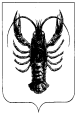   ДУМАВЕСЬЕГОНСКОГО МУНИЦИПАЛЬНОГО ОКРУГАТВЕРСКОЙ ОБЛАСТИ  ДУМАВЕСЬЕГОНСКОГО МУНИЦИПАЛЬНОГО ОКРУГАТВЕРСКОЙ ОБЛАСТИ  ДУМАВЕСЬЕГОНСКОГО МУНИЦИПАЛЬНОГО ОКРУГАТВЕРСКОЙ ОБЛАСТИРЕШЕНИЕРЕШЕНИЕРЕШЕНИЕ           г. Весьегонск03.06.2020                            № 100Об утверждении Порядка принятия решения о применении к депутату Думы Весьегонского муниципального округа, главе Весьегонского муниципального округа мер ответственности, указанных в части 7.3-1 статьи 40 Федерального закона от 06.10.2003 № 131-ФЗ «Об общих принципах организации местного самоуправления в Российской Федерации»